Government of PakistanNational Vocational and Technical Training Commission Prime Minister’s Youth Skills Development Program ( PMYSDP ) "Skills for All"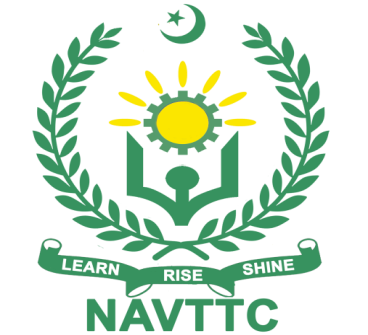 Course Contents / Lesson PlanCourse Title: ISTQB® Certified Tester Foundation Level (CTFL)Duration: 1 MonthMODULESAnnexure-I:Tasks for Certificate in ISTQB® Certified Tester Foundation Level (CTFL)Annexure-II: Motivational Lectures ISTQB® Certified Tester Foundation Level (CTFL)What Is ISTQB? What Is Foundation Level Certification & Its Benefits?https://www.youtube.com/watch?v=oDju81HbvPwHi, In this video, I am explaining what is ISTQB, exam patterns & some of its benefits. I hope you will like the video & it will be useful. Thank you!ISTQB Foundation Level #1 - Introduction to ISTQB CTFL Certificationhttps://www.youtube.com/watch?v=g_6HGXqTkw0Software Testing Full Course In 10 Hours | Software Testing Tutorial | Edurekahttps://www.youtube.com/watch?v=sO8eGL6SFsAThis Edureka Software Testing Full Course will help you understand Core Software Testing concepts and will take in details of how different Software Testing techniques and tools work with practical implementation.ISTQB Online Training by ISTQB Guruhttps://www.youtube.com/watch?v=LvGx_nOsUuUAre you ready to elevate your career in software testing? Join our comprehensive ISTQB Online Training Course today! This course offers you a unique opportunity to deepen your understanding, sharpen your skills, and gain an internationally recognized certification from the comfort of your home. Whether you're a beginner aiming to break into the field or an experienced professional looking to stay ahead of the curve, our expert-led training will guide you through every aspect of the ISTQB syllabus. You'll enjoy interactive sessions, practical exercises, and real-world scenarios that ensure you're well-prepared for the ISTQB certification exam. Don't miss this chance to enhance your credibility and open doors to new opportunities in the ever-evolving world of software testing. Sign up now and be part of a community committed to excellence in quality assurance!Annexure-IV: Workplace/Institute Ethics GuideWork ethic is a standard of conduct and values for job performance. The modern definition of what constitutes good work ethics often varies.  Different businesses have different expectations. Work ethic is a belief that hard work and diligence have a moral benefit and an inherent ability, virtue, or value to strengthen character and individual abilities. It is a set of values-centered on the importance of work and manifested by determination or desire to work hard.The following ten work ethics are defined as essential for student success:Attendance: 
Be at work every day possible, plan your absences don’t abuse leave time. Be punctual every day.Character: 
Honesty is the single most important factor having a direct bearing on the final success of an individual, corporation, or product. Complete assigned tasks correctly and promptly. Look to improve your skills.Team Work:The ability to get along with others including those you don’t necessarily like. The ability to carry your weight and help others who are struggling. Recognize when to speak up with an idea and when to compromise by blend ideas together.Appearance:
Dress for success set your best foot forward, personal hygiene, good manner, remember that the first impression of who you are can last a lifetimeAttitude: 
Listen to suggestions and be positive, accept responsibility. If you make a mistake, admit it. Values workplace safety rules and precautions for personal and co-worker safety. Avoids unnecessary risks. Willing to learn new processes, systems, and procedures in light of changing responsibilities.Productivity: 
Do the work correctly, quality and timelines are prized. Get along with fellows, cooperation is the key to productivity. Help out whenever asked, do extra without being asked. Take pride in your work, do things the best you know-how. Eagerly focuses energy on accomplishing tasks, also referred to as demonstrating ownership. Takes pride in work.Organizational Skills:Make an effort to improve, learn ways to better yourself. Time management; utilize time and resources to get the most out of both. Take an appropriate approach to social interactions at work. Maintains focus on work responsibilities.Communication: 
Written communication, being able to correctly write reports and memos.
Verbal communications, being able to communicate one on one or to a group.Cooperation: 
Follow institute rules and regulations, learn and follow expectations. Get along with fellows, cooperation is the key to productivity. Able to welcome and adapt to changing work situations and the application of new or different skills.Respect: 
Work hard, work to the best of your ability. Carry out orders, do what’s asked the first time. Show respect, accept, and acknowledge an individual’s talents and knowledge. Respects diversity in the workplace, including showing due respect for different perspectives, opinions, and suggestions.Trainer NameAuthor NameZeshan Iqbal Bela
CEO | Ez Solutions
LahoreCourse TitleISTQB® Certified Tester Foundation Level (CTFL)Objectives and Expectations Employable skills and hands-on practice in Certified Tester Foundation Level by ISTQBThis is a special course designed to address unemployment in the youth. The course aims to achieve the above objective through hands on practical training delivery by a team of dedicated professionals having rich market/work experience. This course is therefore not just for developing a theoretical understanding/back ground of the trainees. Contrary to that, it is primarily aimed at equipping the trainees to perform commercially in a market space in independent capacity or as a member of a team.The course therefore is designed to impart not only technical skills but also soft skills (i.e. interpersonal/communication skills; personal grooming of the trainees etc.) as well as entrepreneurial skills (i.e. marketing skills; free lancing etc.). The course also seeks to inculcate work ethics to foster better citizenship in general and improve the image of Pakistani work force in particular.The ISTQB® Certified Tester Foundation Level (CTFL) certification provides essential testing knowledge that can be put to practical use and, very importantly, explains the terminology and concepts that are used worldwide in the testing domain. CTFL is relevant across software delivery approaches and practices including Waterfall, Agile, DevOps, and Continuous Delivery. CTFL certification is recognized as a prerequisite to all other ISTQB® certifications where Foundation Level is required.Main Expectations:In short, the course under reference should be delivered by professional instructors in such a robust hands-on manner that the trainees are comfortably able to employ their skills for earning money (through wage/self-employment) at its conclusion. This course thus clearly goes beyond the domain of the traditional training practices in vogue and underscores an expectation that a market-centric approach will be adopted as the main driving force while delivering it. The instructors should therefore be experienced enough to be able to identify the training needs for the possible market roles available out there. Moreover, they should also know the strengths and weaknesses of each trainee to prepare them for such market roles during/after the training. Specially designed practical tasks to be performed by the trainees have been included in the Annexure-I to this document. The record of all tasks performed individually or in groups must be preserved by the management of the training Institute clearly labeling name, trade, session, etc. so that these are ready to be physically inspected/verified through monitoring visits from time to time. The weekly distribution of tasks has also been indicated in the weekly lesson plan given in this document.To materialize the main expectations, a special module on Job Search & Entrepreneurial Skills has been included in the latter part of this course (5th & 6th month) through which, the trainees will be made aware of the Job search techniques in the local as well as international job markets (Gulf countries). Awareness around the visa process and immigration laws of the most favored labor destination countries also form a part of this module. Moreover, the trainees would also be encouraged to venture into self-employment and exposed to the main requirements in this regard.   It is also expected that a sense of civic duties/roles and responsibilities will also be inculcated in the trainees to make them responsible citizens of the country.A module on Work Place Ethics has also been included to highlight the importance of good and positive behavior in the workplace in the line with the best practices elsewhere in the world. An outline of such qualities has been given in the Appendix to this document. Its importance should be conveyed in a format that is attractive and interesting for the trainees such as through PPT slides +short video documentaries.  Needless to say that if the training provider puts his heart and soul into these otherwise non-technical components, the image of the Pakistani workforce would undergo a positive transformation in the local as well as international job markets.   To maintain interest and motivation of the trainees throughout the course, modern techniques such as:•	Motivational Lectures •	Success Stories•	Case StudiesThese techniques would be employed as an additional training tool wherever possible (these are explained in the subsequent section on Training Methodology). Lastly, evaluation of the competencies acquired by the trainees will be done objectively at various stages of the training and a proper record of the same will be maintained. Suffice to say that for such evaluations, practical tasks would be designed by the training providers to gauge the problem-solving abilities of the trainees.Motivational LecturesThe proposed methodology for the training under reference employs motivation as a tool. Hence besides the purely technical content, a trainer is required to include elements of motivation in his/her lecture.  To inspire the trainees to utilize the training opportunity to the full and strive towards professional excellence. Motivational lectures may also include general topics such as the importance of moral values and civic role & responsibilities as a Pakistani. A motivational lecture should be delivered with enough zeal to produce a deep impact on the trainees. It may comprise of the following:Clear Purpose to convey the message to trainees effectively.Personal Story to quote as an example to follow.Trainees Fit so that the situation is actionable by trainees and not represent a just idealism.Ending Points to persuade the trainees on changing themselves.A good motivational lecture should help drive creativity, curiosity, and spark the desire needed for trainees to want to learn more.The impact of a successful motivational strategy is amongst others commonly visible in increased class participation ratios. It increases the trainees’ willingness to be engaged on the practical tasks for a longer time without boredom and loss of interest because they can see in their mind's eye where their hard work would take them in short (1-3 years); medium (3 -10 years) and long term (more than 10 years).   As this tool is expected that the training providers would make arrangements for regular well planned motivational lectures as part of a coordinated strategy interspersed throughout the training period as suggested in the weekly lesson plans in this document.Course-related motivational lectures online link is available in Annexure-II.Success StoriesAnother effective way of motivating the trainees is using Success Stories. Its inclusion in the weekly lesson plan at regular intervals has been recommended till the end of the training. A success story may be disseminated orally, through a presentation, or using a video/documentary of someone that has risen to fortune, acclaim, or brilliant achievement. A success story shows how a person achieved his goal through hard work, dedication, and devotion. An inspiring success story contains compelling and significant facts articulated clearly and easily comprehendible words. Moreover, it is helpful if it is assumed that the reader/listener knows nothing of what is being revealed.  The optimum impact is created when the story is revealed in the form of:-Directly in person (At least 2-3 cases must be arranged by the training institute) Through an audio/ videotaped message (2-3 high-quality videos must be arranged by the training institute) It is expected that the training provider would collect relevant high-quality success stories for inclusion in the training as suggested in the weekly lesson plan given in this document. The suggestive structure and sequence of a sample success story and its various shapes can be seen in Annexure III.Case StudiesWhere a situation allows, case studies can also be presented to the trainees to widen their understanding of the real-life specific problem/situation and to explore the solutions.In simple terms, the case study method of teaching uses a real-life case example/a typical case to demonstrate a phenomenon in action and explain theoretical as well as practical aspects of the knowledge related to the same. It is an effective way to help the trainees comprehend in depth both the theoretical and practical aspects of the complex phenomenon in depth with ease. Case teaching can also stimulate the trainees to participate in discussions and thereby boost their confidence. It also makes the classroom atmosphere interesting thus maintaining the trainee interest in training till the end of the course.Depending on suitability to the trade, the weekly lesson plan in this document may suggest case studies be presented to the trainees. The trainer may adopt a PowerPoint presentation or video format for such case studies whichever is deemed suitable but only those cases must be selected that are relevant and of a learning value.The Trainees should be required and supervised to carefully analyze the cases.For this purpose, they must be encouraged to inquire and collect specific information/data, actively participate in the discussions, and intended solutions to the problem/situation. Case studies can be implemented in the following ways: -A good quality trade-specific documentary ( At least 2-3 documentaries must be arranged by the training institute)Health &Safety case studies (2 cases regarding safety and industrial accidents must be arranged by the training institute)Field visits( At least one visit to a trade-specific major industry/ site must be arranged by the training institute) Entry-level of traineesFor an advanced course of ISTQB® Certified Tester Foundation Level (CTFL) proposed entry level is minimum bachelors in relevant subject, so expectations from the trainees are:Have knowledge of Software Development Life CycleHave concept of Computer systemHaving a knowledge of basic Technical Writing Learning Outcomes of the courseThe content of this lesson plan is adopted from the internationally recognized ISTQB certification course, "Certified Tester Foundation Level (CTFL)," ensuring alignment with global standards and practices. For further reference, the link to the source material is provided below.By the end of this course, students will be able to:Promote efficient and effective communication by using a common vocabulary for software testingUnderstand fundamental concepts of software testingDemonstrate understanding of how different development and testing practices, and different constraints on testing, may apply in optimizing testing to different contextsContribute effectively in reviewsUse established techniques for designing tests at all test levelsInterpret and execute tests from given test specifications, and report on test resultsUnderstand test management principles for resources, strategies, planning, project control, and risk managementWrite and communicate clear and understandable defect reportsUnderstand the project factors that drive the test priorities and test approachUnderstand the value that software testing brings to stakeholdersAppreciate how testing activities and work products align with project objectives, measures, and targetsAssist in the selection and implementation process of testing toolCourse Execution PlanThe total duration of the course: 1 month (4 Weeks)Class hours: 4 hours per dayTheory: 20%Practical: 80%Weekly hours: 20 hours per weekTotal contact hours: 80 hoursCompanies offering jobs in the respective tradeHealthcare: The healthcare industry is using Web and Software development to improve patient care and increase efficiency. Medical device companies, hospitals, and research institutions are all looking for individuals with QA Testing skills to help them develop and implement new technologies.Manufacturing: Web/Software Development is being used in manufacturing to automate processes and increase efficiency. Companies such as Ford, General Motors, and Toyota are investing heavily in web/software and are looking for individuals with the necessary skills to help them testing their web portals.Finance: The finance industry is using web/software development to analyze data, identify patterns, and make predictions. Banks, insurance companies, and investment firms are all looking for individuals with QA Testing skills to help them improve their services and increase profits.Agriculture: Web/Software Development is being used in agriculture to automate tasks such as planting, harvesting, and monitoring crops. Companies such as John Deere and Monsanto are investing in web/software development technologies and are looking for individuals with the QA testing skills to help them develop and implement new systems.Job OpportunitiesTest ManagerQA TesterQA EngineerSoftware Development Engineer in Test (SDET)No of Students25Learning PlaceClassroom / LabInstructional ResourcesISTQB® is the leading global certification scheme in the field of software testing.As of June 2023, ISTQB® has administered over 1.2 million exams and issued more than 914k certifications in over 130 countries.https://www.istqb.org/Certified Tester Foundation Level (CTFL) v4.0https://www.istqb.org/certifications/certified-tester-foundation-levelWhat Is ISTQB? What Is Foundation Level Certification & Its Benefits?https://www.youtube.com/watch?v=oDju81HbvPwHi, In this video, I am explaining what is ISTQB, exam patterns & some of its benefits. I hope you will like the video & it will be useful. Thank you!ISTQB Foundation Level #1 - Introduction to ISTQB CTFL Certificationhttps://www.youtube.com/watch?v=g_6HGXqTkw0Software Testing Full Course In 10 Hours | Software Testing Tutorial | Edurekahttps://www.youtube.com/watch?v=sO8eGL6SFsAThis Edureka Software Testing Full Course will help you understand Core Software Testing concepts and will take in details of how different Software Testing techniques and tools work with practical implementation.ISTQB Online Training by ISTQB Guruhttps://www.youtube.com/watch?v=LvGx_nOsUuUAre you ready to elevate your career in software testing? Join our comprehensive ISTQB Online Training Course today! This course offers you a unique opportunity to deepen your understanding, sharpen your skills, and gain an internationally recognized certification from the comfort of your home. Whether you're a beginner aiming to break into the field or an experienced professional looking to stay ahead of the curve, our expert-led training will guide you through every aspect of the ISTQB syllabus. You'll enjoy interactive sessions, practical exercises, and real-world scenarios that ensure you're well-prepared for the ISTQB certification exam. Don't miss this chance to enhance your credibility and open doors to new opportunities in the ever-evolving world of software testing. Sign up now and be part of a community committed to excellence in quality assurance!Scheduled WeeksModule TitleDaysHoursLearning UnitsHome AssignmentHome AssignmentWeek 1Introducing Software Testing FundamentalsDay 1Hour 1 to 4Software Testing BasicsIntroduction to software testingSeven principles of testingGroup discussion on the importance of testingTask 1Details may be seen at Annexure-ITask 1Details may be seen at Annexure-IWeek 1Introducing Software Testing FundamentalsDay 2Hour 1 to 4Testing Process and PrinciplesTesting process stagesAnalyzing testing principlesCase study analysis on applying testing principlesTask 1Details may be seen at Annexure-ITask 1Details may be seen at Annexure-IWeek 1Introducing Software Testing FundamentalsDay 3Hour 1 to 4Test Design TechniquesBlack-box and white-box testing techniquesEquivalence Partitioning and Boundary Value AnalysisHands-on exercise on creating test casesTask 1Details may be seen at Annexure-ITask 1Details may be seen at Annexure-IWeek 1Introducing Software Testing FundamentalsDay 4Hour 1 to 4Test ManagementTest planning and estimationTest strategy and approachCreating a test plan for a hypothetical projectTask 1Details may be seen at Annexure-ITask 1Details may be seen at Annexure-IWeek 1Introducing Software Testing FundamentalsDay 5Hour 1 to 4Review and PracticeReview of software testing fundamentalsPractice quiz on basic software testing conceptsQ&A session to clarify doubtsTask 1Details may be seen at Annexure-ITask 1Details may be seen at Annexure-IWeek 2Advanced Testing Concepts and TechniquesDay 1Hour 1 to 4Test Execution and Defect ManagementTest execution processDefect lifecycleRole-play exercise: Defect reporting and tracking scenarioTest Execution and Defect ManagementTest execution processDefect lifecycleRole-play exercise: Defect reporting and tracking scenarioTask 2Details may be seen at Annexure-IWeek 2Advanced Testing Concepts and TechniquesDay 2Hour 1 to 4Test Automations and FundamentalsIntroduction to test automationBenefits and challenges of test automationHands-on practice with a test automation toolTest Automations and FundamentalsIntroduction to test automationBenefits and challenges of test automationHands-on practice with a test automation toolTask 2Details may be seen at Annexure-IWeek 2Advanced Testing Concepts and TechniquesDay 3Hour 1 to 4Performance testing and Security testingPerformance testing conceptsSecurity testing fundamentalsCase study analysis on performance and security testingPerformance testing and Security testingPerformance testing conceptsSecurity testing fundamentalsCase study analysis on performance and security testingTask 2Details may be seen at Annexure-IWeek 2Advanced Testing Concepts and TechniquesDay 4Hour 1 to 4Test process Improvement and MetricsTest process improvement modelsTest metrics and measurementsDeveloping a test improvement planTest process Improvement and MetricsTest process improvement modelsTest metrics and measurementsDeveloping a test improvement planTask 2Details may be seen at Annexure-IWeek 2Advanced Testing Concepts and TechniquesDay 5Hour 1 to 4Application and IntegrationApplying learned concepts and techniques to real-world scenariosIntegrating testing practices into software development processesReflection on lessons learned and challenges facedApplication and IntegrationApplying learned concepts and techniques to real-world scenariosIntegrating testing practices into software development processesReflection on lessons learned and challenges facedTask 2Details may be seen at Annexure-IWeek 3Project WorkDay 1Hour 1 to 4Project Planning and Scope DefinitionReview project requirements and objectivesDefine project scope and deliverablesAssign roles and responsibilities within the groupProject Planning and Scope DefinitionReview project requirements and objectivesDefine project scope and deliverablesAssign roles and responsibilities within the groupTask 3Details may be seen at Annexure-IWeek 3Project WorkDay 2Hour 1 to 4Research and Resource GatheringConduct research on relevant testing methodologies and toolsGather necessary resources such as testing frameworks and documentationResearch and Resource GatheringConduct research on relevant testing methodologies and toolsGather necessary resources such as testing frameworks and documentationTask 3Details may be seen at Annexure-IWeek 3Project WorkDay 3Hour 1 to 4 Test Planning and Strategy DevelopmentDevelop a detailed test plan outlining testing objectives, approach, and scheduleDefine testing strategies for different components of the project Test Planning and Strategy DevelopmentDevelop a detailed test plan outlining testing objectives, approach, and scheduleDefine testing strategies for different components of the projectTask 3Details may be seen at Annexure-IWeek 3Project WorkDay 4Hour 1 to 4Test Design and ImplementationCreate test cases based on project requirements and test planImplement test cases using chosen testing tools or frameworksTest Design and ImplementationCreate test cases based on project requirements and test planImplement test cases using chosen testing tools or frameworksTask 3Details may be seen at Annexure-IWeek 3Project WorkDay 5Hour 1 to 4Initial Testing and Feedback GatheringExecute initial tests to identify defects and issuesGather feedback from team members and stakeholders on the testing processInitial Testing and Feedback GatheringExecute initial tests to identify defects and issuesGather feedback from team members and stakeholders on the testing processTask 3Details may be seen at Annexure-IWeek 4Project Presentation and ConclusionDay 1Hour 1 to 4Presentation Preparation and RehearsalsReview and finalize project documentation and resultsPrepare slides and visuals for the presentationPresentation Preparation and RehearsalsReview and finalize project documentation and resultsPrepare slides and visuals for the presentationTask 4Details may be seen at Annexure-IWeek 4Project Presentation and ConclusionDay 2Hour 1 to 4Project Presentation and Rehearsals (cont)Rehearse presentation delivery and timingProject Presentation and Rehearsals (cont)Rehearse presentation delivery and timingTask 4Details may be seen at Annexure-IWeek 4Project Presentation and ConclusionDay 3Hour 1 to 4Finalize Presentation and Feedback SessionFinalize presentations with any necessary adjustments based on feedbackConduct peer review sessions to provide constructive feedback to other groupsFinalize Presentation and Feedback SessionFinalize presentations with any necessary adjustments based on feedbackConduct peer review sessions to provide constructive feedback to other groupsTask 4Details may be seen at Annexure-IWeek 4Project Presentation and ConclusionDay 4Hour 1 to 4Project PresentationEach group presents their project findings, including test plans, test cases, and resultsPeer evaluation and feedback sessions for each presentationProject PresentationEach group presents their project findings, including test plans, test cases, and resultsPeer evaluation and feedback sessions for each presentationTask 4Details may be seen at Annexure-IWeek 4Project Presentation and ConclusionDay 5Hour 1 to 4Reflection and Course ConclusionReflect on the project experience and lessons learnedDiscuss future learning and career paths in software testingCourse evaluation and feedback collection from participantsDistribution of certificates of completionReflection and Course ConclusionReflect on the project experience and lessons learnedDiscuss future learning and career paths in software testingCourse evaluation and feedback collection from participantsDistribution of certificates of completionTask 4Details may be seen at Annexure-ITask No.TaskDescriptionWeekDevelop a comprehensive test plan outline based on the principles learnedCreate an outline for a thorough test plan incorporating key testing principles learned, outlining objectives, scope, and strategy.Week 1Expand the test plan outline into a detailed document covering test objectives, scope, strategy, and resources required.Elaborate the test plan outline into a comprehensive document specifying test objectives, scope, strategy, and necessary resources.Week 2Implement the test plan by creating test cases and executing tests based on a provided software application or scenario.Execute the test plan by generating test cases and conducting tests using a given software application or scenario.Week 3Present the finalized test plan, including test results and recommendations, to the class for review and feedback.Deliver the finalized test plan to the class, incorporating test results and suggestions, for peer review and feedback.Week 4